31.03.2017 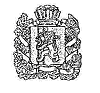 РОССИЙСКАЯ ФЕДЕРАЦИЯКРАСНОЯРСКИЙ КРАЙНОВОСЕЛОВСКИЙ РАЙОНАДМИНИСТРАЦИЯ ЧУЛЫМСКОГО СЕЛЬСОВЕТАПОСТАНОВЛЕНИЕ                  «31» марта  2017 года                п.Чулым                      №  23                                    В соответствии со ст.12 Федерального закона от 25 декабря 2008 года № 273-ФЗ "О противодействии коррупции", постановления Российской Федерации от 08.09. 2010 года № 700 "О порядке сообщения работодателем при заключении трудового договора с гражданином, замещавшим должности государственной или муниципальной службы, перечень которых устанавливается нормативными актами Российской Федерации, в течение 2 лет после его увольнения с государственной или муниципальной службы о заключении такого договора представителю нанимателя (работодателя) государственного или муниципального служащего по последнему месту его службы ", федеральными законами от 21.11.2011 №329-ФЗ «О внесении изменений в отдельные законодательные акты Российской Федерации в связи с совершенствованием государственного управления в области противодействия коррупции», от 02.03.2007 № 25-ФЗ «О муниципальной службе в Российской Федерации»,  руководствуясь Уставом Чулымского сельсовета ПОСТАНОВЛЯЮ:1. Внести изменения в Постановление 14.09.2016г № 126 «О перечнях должностей муниципальной службы, предусмотренных статьей 12 Федерального закона от 25.12.2008 г. № 273 ФЗ "О противодействии коррупции"- из подпункта «б» пункта 2 Постановления, из наименования Приложение № 2 к постановлению, исключить слова «, замещающий должность муниципальной службы, включенную в перечень, установленный нормативными правовыми  актами Российской Федерации,», «государственного,», «государственного или».- из подпункта «в» пункта 2 Постановления, из наименования  Приложения № 3 к постановлению,  исключить слова  «перечень которых устанавливается нормативными правовыми актами Российской Федерации,», «государственной или». 2. Настоящее постановление опубликовать в печатном издании «Чулымский вестник»  и разместить на официальном сайте администрации  Новосёловского района в сети Интернет.
3. Контроль за исполнением настоящего постановления оставляю за собой.Глава сельсовета                                                               В.Н.Летников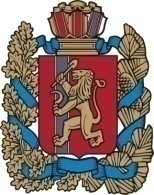 АДМИНИСТРАЦИЯ ЧУЛЫМСКОГО СЕЛЬСОВЕТА                         НОВОСЕЛОВСКОГО РАЙОНА КРАСНОЯРСКОГО КРАЯ ПОСТАНОВЛЕНИЕп.Чулым         31 марта 2017года                                                                             № 24 О внесении изменений в постановление  от 08.12.2016 № 187 «Об утверждении Положения об уведомлении представителя нанимателя муниципальных служащих администрации Чулымского сельсовета о возникшем конфликте интересов или о возможности его возникновения»  В соответствии со статьей 11 Федерального закона от 25.12.2008 № 273-ФЗ «О противодействии коррупции», Федеральным  законом  от 06.10.200 № 131-ФЗ «Об общих принципах организации местного самоуправления в Российской Федерации», Федеральным законом от 02.03.2007 № 25-ФЗ «О муниципальной службе в Российской Федерации» постановляю:1.	Внести изменения в Постановление  от 08.12.2016 № 187:  приложение к положению изложить в новой редакции.2. Контроль за исполнением настоящего постановления оставляю за собой.3. Положение вступает в силу  в день, следующий за днем его официального опубликования в газете «Чулымский вестник».Глава   Чулымского сельсовета                                            В.Н.Летников.    Приложение к постановлению главы Чулымского сельсовета от 31.03.2017 № 24ПОЛОЖЕНИЕоб уведомлении представителя нанимателя муниципальных служащих администрации Чулымского сельсовета о возникшем конфликте интересов или о возможности его возникновения 1. Настоящее Положение определяет:порядок уведомления представителя нанимателя муниципальных служащих администрации Чулымского сельсовета муниципальными служащими администрации Чулымского сельсовета, представителем нанимателя для которых является глава  сельсовета, о возникшем конфликте интересов или о возможности его возникновения;порядок регистрации уведомлений муниципальных служащих о возникновении личной заинтересованности, которая приводит или может привести к конфликту интересов (далее - уведомления);порядок рассмотрения уведомлений главой сельсовета.2. В случае возникновения у муниципального служащего личной заинтересованности, которая приводит или может привести к конфликту интересов, муниципальный служащий обязан не позднее рабочего дня, следующего за днем, когда ему стало об этом известно, уведомить главу сельсовета.3. Уведомление оформляется муниципальным служащим в письменной форме согласно приложению № 1 к настоящему Положению.4. Уведомление представляется в комиссию по профилактики коррупции администрации Чулымского сельсовета, либо направляется главе сельсовета,  заказным почтовым отправлением с описью вложений.В Комиссии по профилактике коррупции в день получения, регистрируется  уведомление в журнале регистрации уведомлений по форме согласно приложению № 2 к настоящему Положению.Копия уведомления с отметкой о регистрации вручается (направляется) муниципальному служащему, представившему уведомление, в течение трех рабочих дней со дня регистрации.5. Комиссия по профилактике коррупции рассматривает уведомление и осуществляет подготовку мотивированного заключения, в котором отражается одно из следующих предложений:1) об отсутствии признаков личной заинтересованности муниципального служащего, которая приводит или может привести к конфликту интересов;2) о наличии признаков личной заинтересованности муниципального служащего, которая приводит или может привести к конфликту интересов, и о необходимости принятия главой сельсовета мер по предотвращению или урегулированию конфликта интересов, стороной которого является муниципальный служащий;3) о наличии признаков, свидетельствующих, что муниципальным служащим не соблюдались требования об урегулировании конфликта интересов.Комиссия по профилактике коррупции при подготовке заключения имеет право получать от муниципальных служащих, направивших уведомления, пояснения по изложенным в них обстоятельствам и направлять в установленном действующим законодательством порядке запросы в органы государственной власти, органы местного самоуправления и заинтересованные организации.6. Уведомление, заключение, другие дополнительные материалы в течение семи рабочих дней со дня регистрации представляются главе сельсовета.В случае направления запросов, указанных в абзаце пятом пункта 5 настоящего Положения, уведомление, заключение и другие дополнительные материалы представляются главе сельсовета. Указанный срок может быть продлен главой сельсовета,  но не более чем на тридцать дней.7. Главой сельсовета по результатам рассмотрения уведомления и заключения в течение трех рабочих дней принимается одно из следующих решений:1) признать, что при исполнении должностных обязанностей муниципальным служащим конфликт интересов отсутствует;2) признать, что при исполнении должностных обязанностей муниципальным лицом личная заинтересованность приводит или может привести к конфликту интересов;3) признать, что муниципальным служащим, направившим уведомление, не соблюдались требования об урегулировании конфликта интересов.8. В случае принятия решения, предусмотренного подпунктом 2 пункта 7 настоящего Положения, глава сельсовета, в соответствии с Федеральным законом от 25.12.2008  № 273-ФЗ «О противодействии коррупции», Федеральным законом от 02.03.2007 № 25-ФЗ «О муниципальной службе в Российской Федерации» принимает меры по предотвращению или урегулированию конфликта интересов.9. В случае принятия решения, предусмотренного подпунктом 3 пункта 7 настоящего Положения, глава сельсовета направляет уведомление, заключение, другие дополнительные материалы в комиссию администрации Чулымского сельсовета по соблюдению требований к служебному поведению муниципальных служащих и урегулированию конфликта интересов.10. Комиссия администрации Чулымского сельсовета по соблюдению требований к служебному поведению муниципальных служащих и урегулированию конфликта интересов рассматривает уведомление, заключение, другие дополнительные материалы в порядке, утвержденном нормативным правовым актом администрации Чулымского сельсовета, утвердившего положение о комиссии по соблюдению требований к служебному поведению муниципальных служащих органа местного самоуправления и урегулированию конфликта интересов.                                                                                                            Приложение № 1к Положениюоб уведомлении о возникшем конфликтеинтересов или о возможностиего возникновения_____________________________  (отметка об ознакомлении)                                             Главе Чулымского сельсовета                                             ______________________________________                                                                          (ФИО)                                             от ____________________________________                                                           (ФИО, замещаемая должность)Уведомлениео возникновении личной заинтересованности, котораяприводит или может привести к конфликту интересов    Сообщаю  о  возникновении  у  меня  личной  заинтересованности, котораяприводит или может привести к конфликту интересов (нужное подчеркнуть).    Обстоятельства,     являющиеся    основанием    возникновения    личнойзаинтересованности: ________________________________________________________________________________________________________________________________________    Должностные  (служебные)  обязанности, на исполнение которых влияет илиможет повлиять личная заинтересованность: _______________________________________________________________________________________________________________________________________    Предлагаемые   меры  по  предотвращению  или  урегулированию  конфликтаинтересов: ________________________________________________________________________________________________________________________________________"__"____________ ____ г.  ______________________                                               _______________________              (подпись)                                                               (расшифровка подписи)Приложение № 2к Положениюоб уведомлении о возникшем конфликтеинтересов или о возможностиего возникновенияФорма журналарегистрации уведомлений о возникновении личнойзаинтересованности, которая приводит или можетпривести к конфликту интересов                    АДМИНИСТРАЦИЯ ЧУЛЫМСКОГО СЕЛЬСОВЕТА            НОВОСЕЛОВСКОГО РАЙОНА КРАСНОЯРСКОГО КРАЯ ПОСТАНОВЛЕНИЕ31.03.2017г.                                           п. Чулым                                  № 25«О внесении изменений в постановление от 27.03.2014 №24 «Об утверждении административного регламента Предоставления муниципальной услуги «Принятие документов, а также выдача решений о  переводе   или  об  отказе  в  переводе  жилого помещения в нежилое или нежилого помещения в жилое помещение»        В связи с  Федеральным законом от 06.07.2016 № 374-ФЗ «О внесении  изменений в Федеральный закон «О противодействии терроризму» и отдельные законодательные акты Российской Федерации  в части установления дополнительных мер противодействия терроризму и обеспечения общественной безопасности» ПОСТАНОВЛЯЮ: 1.Внести в приложение к постановлению:  п.2.9. дополнить п.п.3 следующего содержания « Перевод жилого помещения в  нежилое помещение в целях осуществления религиозной деятельности не допускается». 2.   Контроль  за  исполнением  возложить на заместителя главы Лактюшину Е.А.3. Постановление вступает в силу в день, следующий за днем его официального опубликования в газете  «Чулымский вестник». Глава Чулымского сельсовета:                                             В.Н.Летников                    АДМИНИСТРАЦИЯ ЧУЛЫМСКОГО СЕЛЬСОВЕТА            НОВОСЕЛОВСКОГО РАЙОНА КРАСНОЯРСКОГО КРАЯ ПОСТАНОВЛЕНИЕ31.03.2017г.                                           п. Чулым                                  № 26«Об отмене постановления от 08.12.2016 № 188 «О порядке осуществления контроля за соответствием расходов муниципального служащего, его супруги(супруга) и несовершеннолетних детей их доходам администрации Чулымского сельсовета»»        В связи с  Федеральным законом от 02.03.2007 № 273-ФЗ «О противодействии коррупции»,  Федеральным законом от 02.03.2007 № 25-ФЗ «О муниципальной службе в Российской Федерации», Федеральным законом от 03.12.2012 № 230-ФЗ «О контроле за соответствием расходов лиц, замещающих государственные должности, и иных лиц их доходам», Законом Красноярского края от 07.07.2009 № 8-3542 «О предоставлении гражданами, претендующими на замещение должности муниципальной службы, а также замещающими должности муниципальной службы, а также  замещающими должности муниципальной службы и муниципальные должности, сведений о доходах, об имуществе и обязательствах имущественного характера» ПОСТАНОВЛЯЮ: 1.Отменить постановление от 08.12.2016 № 188 «О порядке осуществления контроля за соответствием расходов муниципального служащего, его супруги (супруга) и несовершеннолетних детей их доходам администрации Чулымского сельсовета»» 2.   Контроль  за  исполнением  возложить на заместителя главы Лактюшину Е.А.3. Постановление вступает в силу в день, следующий за днем его официального опубликования в газете  «Чулымский вестник».Глава Чулымского сельсовета:                                             В.Н.ЛетниковПериодическое печатное издание органов местного самоуправленияЧулымский сельсоветО внесении изменений в постановление от 14.09.2016г № 126 «О перечнях должностей муниципальной службы, предусмотренных статьей 12 Федерального закона от 25.12.2008 г. № 273 ФЗ "О противодействии коррупции"N п/пДата регистрации уведомленияИнициалы имени и отчества, фамилия, должность лица, подавшего уведомлениеИнициалы имени и отчества, фамилия, должность муниципального служащего, зарегистрировавшего уведомлениеПодпись муниципального служащего, зарегистрировавшего уведомление12345